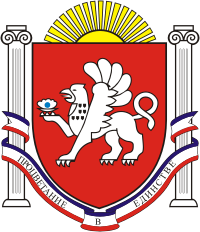 СКВОРЦОВСКИЙ СЕЛЬСКИЙ СОВЕТСИМФЕРОПОЛЬСКОГО РАЙОНАРЕСПУБЛИКИ КРЫМ17-я сессия 2-го созываРЕШЕНИЕ  №6с. Скворцово 	15 сентября 2021 гО признании решения  47-й сессии 1-го созыва Скворцовского сельского совета от 26.03.2019 г. №5«Об утверждении в новой редакции Порядка размещения нестационарныхторговых объектов на территории муниципального образования Скворцовское сельское поселение Симферопольского района Республики Крым»утратившим силуВ целях приведения муниципальных правовых актов в соответствие с действующим законодательством, на основании экспертного заключения Министерства юстиции Республики Крым от 05 июля 2021 года, руководствуясь Федеральным законом от 06 октября 2003 года № 131-ФЗ «Об общих принципах организации местного самоуправления в Российской Федерации», Уставом муниципального образования Скворцовское сельское поселение Симферопольского района Республики Крым, Скворцовский сельский совет РЕШИЛ:1. Признать решение 47-й сессии 1-го созыва Скворцовского сельского совета от 26.03.2019 г. №5 «Об утверждении в новой редакции Порядка размещения нестационарных торговых объектов на территории муниципального образования Скворцовское сельское поселение Симферопольского района Республики Крым» (в редакции решений от 28.08.2020 г. № 4, от 15.06.2021 г. №6) утратившим силу.2.  Настоящее решение обнародовать путем размещения его на информационном стенде, расположенном на здании сельского совета по адресу: с.Скворцово, ул.Калинина,59, а также официальном сайте сельского поселения: www.скворцовский.рф.3. Настоящее решение вступает в силу с момента его официального обнародования (опубликования).Председатель Скворцовского сельского совета 		Р.Ю.Дермоян